             Муниципальное  образование  «Полевское  сельское  поселение»Октябрьского  муниципального  района.Еврейской  автономной   области.СОБРАНИЕ   ДЕПУТАТОВ 28.04.2022                                                                                                       № 187с.ПолевоеО деятельности председателя Собрания депутатов, главы сельского поселения  муниципального образования «Полевское сельское поселение» за 2021 годВ соответствии с Уставом муниципального образования  «Полевское сельское поселение» Собрание депутатов РЕШИЛО:         1. Принять к сведению информацию о деятельности председателя Собрания депутатов, главы сельского поселения  муниципального образования «Полевское сельское поселение» за 2021 год.       2. 	Опубликовать настоящее решение в «Полевском вестнике» Полевского сельского поселения.Председатель Собрания депутатов                                                   А.П. ПерминУТВЕРЖДЕНАрешением Собрания депутатовот   28.24.2022         №  187   ИНФОРМАЦИЯо деятельности председателя Собрания депутатов, главы муниципального образования «Полевское сельское поселение» по реализации Федерального закона от 06.10.2003 N 131-ФЗ «Об общих принципах организации местного самоуправления в Российской Федерации» за 2021 год РАЗДЕЛ 1. «ОРГАНИЗАЦИОННАЯ СТРУКТУРА»На  01.01.2022 года  численность жителей сельского поселения составила  1155  человек (Полевое- 521; Луговое-126;  Самара- 267; Столбовое-241:  из  них 800  человек граждане трудоспособного  возраста, 171  человек   граждане моложе  трудоспособного возраста, 33 чел. - работают с выездом за пределами района, 179 человек - граждане  пенсионного возраста. В каждом населенном пункте находятся социальные объекты: фельдшерско-акушерские  пункты; дома культуры, муниципальное казенное учреждение «Поселенческий центр культуры и досуга» муниципального образования «Полевское сельское поселение Октябрьского муниципального района Еврейской автономной области  - руководитель Бережко Н.И. В общеобразовательной школе с. Полевое обучается 81 учащихся,  кроме Полевских подвозят детей с сел Самара- 21 чел. и Луговое- 20 чел. на школьном автобусе, водитель  проживает в с. Полевое.  В дошкольном учреждении с. Полевое   две возрастные   группы, посещают: 18 детей.  В с. Столбовое – начальная школа - детский сад,  филиал средней Екатерино – Никольской школы, посещают школу-8 детей, детский сад - 5 детей. В селах сельского поселения  работает 7 торговых точек по обеспечению жителей сел товарами первой необходимости и прочими товарами (Самара-3, Столбовое-1, Полевое-3). Установлены вышки  Мегафон, МТС, Билайн, Теле-2.         В администрации Полевского сельского поселения согласно штатного расписания работает пять специалистов (консультант -3, специалист-эксперт – 2). По образованию - четыре специалиста имеют высшее образование, 1 специалист - среднее специальное. По возрасту – от 30-40 – 1, от 41 до 50 - 2, свыше 50 – 2.       Все полномочия определенные Уставом муниципального образования распределены между специалистами и закреплены должностными обязанностями. За  каждым специалистом закреплено рабочее место, которое оснащено организационной техникой и всем необходимым для качественной работы,  проведена аттестация рабочих мест по условиям охраны труда.В соответствии с  частью 4 статьи 15 Федерального закона от 06.10.2003 № 131 – ФЗ «Об общих принципах организации местного самоуправления в Российской Федерации» решением Собрания депутатов от 17.12.2020 года № 104  «О передаче осуществления части полномочий органов местного самоуправления Полевского сельского поселения Октябрьского муниципального района органам местного самоуправления Октябрьского района на 2021 год» и заключено Соглашение о передаче следующих полномочий: 1) составление проекта бюджета поселения, исполнение бюджета  поселения,  осуществление контроля за его исполнением, составление отчета  об исполнении бюджета поселения;2) осуществление внутреннего  муниципального финансового контроля;3) осуществление контроля в сфере закупок.Заключено соглашение о передаче контрольно-ревизионной комиссии Октябрьского муниципального района Еврейской автономной области полномочий контрольно-ревизионной комиссии Полевского сельского поселения Октябрьского муниципального района Еврейской автономной области по осуществлению внешнего муниципального финансового контроля на 2021 год.При администрации сельского поселения работают 11 комиссий: по рассмотрению отдельных  вопросов муниципальной службы; жилищная комиссия на учете в получении жилья – 0 человек. Предоставлено жилых помещений – 5; по административной реформе; по противодействию коррупции; по вопросам развития малого и среднего предпринимательства; по архивным документам; по выявлению и уничтожению очагов произрастания конопли; по соблюдению требований к служебному поведению муниципальных служащих; по размещению заказов на поставку товаров, выполнению работ, оказание услуг для муниципальных нужд; по признанию помещения жилым помещением, жилого помещения непригодным для проживания и многоквартирного дома аварийным. Все комиссии осуществляют работу по отдельному плану и проводят свои заседания по мере необходимости.Администрацией сельского поселения в соответствии Федерального закона от 27.07.2007  № 210 «Об организации предоставления государственных и муниципальных услуг» разработано и принято 4 административных регламентов муниципальных услуг, которые размещены на сайте интернет страничке сельского поселения, и на стенде в администрации, государственных и муниципальных услуг ЕАО.Полевское сельское поселение Октябрьского муниципального района Еврейской автономной области является муниципальным образованием,  входит в состав Октябрьского муниципального района Еврейской автономной области. Муниципальное образование наделено статусом сельского поселения законом Еврейской автономной области. В состав Полевского сельского поселения входит 4 (четыре) населенных пункта (Полевое, Самара, Столбовое, Луговое).Структуру органов местного самоуправления Полевского сельского поселения составляет: - представительный орган - Собрание депутатов Полевского сельского поселения Октябрьского муниципального района ЕАО (Собрание депутатов сельского поселения);-   глава муниципального образования – глава сельского поселения;- местная администрация – администрация Полевского сельского поселения Октябрьского муниципального района ЕАО (администрация сельского поселения).Администрация Полевского сельского поселение является юридическим лицом, имеет обособленное имущество, закрепленное в установленном порядке на праве оперативного управления, может от своего имени осуществлять имущественные и неимущественные права, нести обязанности, быть истцом и ответчиком в суде. Место нахождения (юридический/фактический адрес): 679243, Российская Федерация, Еврейская автономная область, Октябрьский район, с. Полевое, ул. Советская, д. 10ИНН 7905410285 КПП 790501001 ОГРН 1057900133796Основной вид экономической деятельности ОКВЭД 84.11.35 Деятельность органов местного самоуправления сельских поселений.Основные направления деятельности органа  местного самоуправления Полевского сельского поселения определены Уставом Полевского сельского поселения, нормативно-правовыми актами Собрания депутатов сельского поселения, которые приняты с учетом требований Конституции Российской Федерации, Федерального Закона от 06.10.2003 года № 131-ФЗ «Об общих принципах организации местного самоуправления в Российской Федерации», Бюджетного Кодекса, Законов Еврейской автономной области и ведомственных нормативных актов. Администрация сельского поселения является главным администратором доходов, главным распорядителем бюджетных средств, главным администратором источников финансирования дефицита бюджета. Материально-техническое и организационное обеспечение деятельности администрации сельского поселения осуществляется за счет средств бюджета Полевского сельского поселенияРасходы на финансовое и материально-техническое обеспечение текущей деятельности администрации сельского поселения осуществлялись через лицевой счет 03783102010, открытый в УФК по Еврейской автономной области.Органы местного самоуправления поселения и органы местного самоуправления муниципального района, в состав которого входит поселение, вправе заключать между собой соглашения о передаче друг другу осуществления части своих полномочий, на определенный срок, за счет межбюджетных трансфертов, предоставляемых из соответствующих бюджетов. В соглашениях должны учитываться условия, предусмотренные федеральным законодательством.Количество подведомственных учреждений, финансируемых из бюджета Полевского сельского поселения по состоянию на 01.01.2022 года составило 1 единицу - МКУ ПЦКД муниципального образования «Полевское сельское поселение».                        РАЗДЕЛ 2. «РЕЗУЛЬТАТЫ ДЕЯТЕЛЬНОСТИ»  Численность работников администрации Полевского сельского поселения:В штатном расписании администрации Полевского сельского поселения утверждено 11,75 штатных единиц, фактически на конец отчетного периода занято 11,75 штатных единиц. В целях осуществления отраженной в Уставе деятельности, администрация сельского поселения обеспечена соответствующей численностью работников, имуществом, необходимым объемом закупок.Для расширения профессиональных знаний и повышения квалификации в отчетном году глава администрации прошел курсы повышения квалификации. Так же специалисты администрации систематически участвуют в обучающих семинарах, регулярно проходят аттестацию муниципальных служащих.Администрация сельского поселения в полном объеме оснащена мебелью, компьютерной техникой, копировальной техникой.В целях обеспечения сохранности основных средств в администрации сельского поселения вся компьютерная и оргтехника закреплена за персональными пользователями, усилен контроль над внутренним перемещением основных средств. Контроль за соблюдением наличия материальных запасов, необходимых для обеспечения бесперебойной работы, достигается выполнением поступающих заявок от работников при наличии своевременности финансирования.В 2021 году заключено 88 договора: из них закупки малого объема до 500,00 тыс. руб. на сумму 613,5 тыс. руб., закупки как у единственного поставщика на сумму 1 054,0 тыс. руб. Конкурсных процедур на поставку товаров, выполнение работ и оказание услуг для муниципальных нужд сельского поселения в отчетном периоде не проводилось. 	В целях повышения эффективности расходования бюджетных средств постановлением администрации сельского поселения от 11.04.2019  № 27 была утверждена Программа оздоровления муниципальных финансов муниципального образования «Полевское сельское поселение» Октябрьского муниципального района Еврейской автономной области на 2018-2021 годы.В целях осуществления мер по социально-экономическому и финансовому оздоровлению поселения в 2021 году было заключено соглашение о предоставлении дотации на выравнивание бюджетной обеспеченности муниципального образования Еврейской автономной области «Полевское сельское поселение» с финансовом управлением правительства Еврейской автономной области № 02-09-04Д/21 от 27 января 2021 года.Администрацией Полевского сельского поселения осуществляются мероприятия по повышению эффективности расходования бюджетных средств:- экономное и рациональное использование средств бюджета в соответствии с утвержденными сметами расходов;- недопущение образования кредиторской задолженности;- осуществление мониторинга исполнения бюджета;- совершенствование системы муниципальных закупок;- соблюдение требований 44-ФЗ при осуществлении закупок;Ранее в администрации сельского поселения в соответствие с Федеральным законом № 261-ФЗ от 23.11.2009 г. «Об энергосбережении и о повышении энергетической эффективности» были заменены устаревшие люминесцентные светильники с электромагнитным балластом и двумя лампами на современные с ЭПРА, установлен счетчик на холодное водоснабжение. В соответствие с Федеральным законом № 190 от 27.10.2010 г. «О теплоснабжении»  был установлен счетчик тепловой энергии.Информация об исполнении бюджета  в течение года рассматривалась Собранием депутатов Полевского сельского поселения. По результатам рассмотрения приняты Решения Собрания депутатов и Постановления Главы сельского поселения.В течение всего года проводилась работа по наполнению доходной части бюджета и эффективному использованию бюджетных средств:- осуществлялся контроль по своевременному поступлению налогов и гашения задолженности в местный бюджет;-  с налогоплательщиками велась разъяснительная работа по погашению задолженности;-  велась работа по оформлению невостребованных земельных долей;- проводились аукционы с целью продажи имущества находящегося в муниципальной собственности.- обеспечивалось не увеличение численности муниципальных служащих;- не было принято решений о повышении оплаты труда, работников органов местного самоуправления поселения на уровень, превышающий темпы и сроки повышения оплаты труда работников органов государственной власти на областном уровне.земельных долей погашению задолженности.РАЗДЕЛ 3. « АНАЛИЗ ОТЧЕТА ОБ ИСПОЛНЕНИИ БЮДЖЕТА»Бюджет МО «Полевское сельское поселение» Октябрьского муниципального района Еврейской автономной области на 2021 год и плановый период 2022 и 2023 годов утвержден решением Собрания депутатов от 29.12.2020 г. № 108 «О бюджете муниципального образования «Полевское сельское поселение» Октябрьского муниципального района Еврейской автономной области на 2021 год и плановый период 2022 и 2023 годов».Всего в течение отчетного периода изменения в бюджет Полевского сельского поселения вносились пять раз:	- решение собрания депутатов № 128 от 11.03.2021 г. О внесении изменений в решение Собрания депутатов Полевского сельского поселения от 29.12.2020 г. № 108 «О бюджете муниципального образования «Полевское сельское поселение» Октябрьского муниципального района Еврейской автономной области на 2021 год и плановый период 2022 и 2023 годов»	- решение собрания депутатов № 142 от 16.06.2021 г. О внесении изменений в решение Собрания депутатов Полевского сельского поселения от 29.12.2020 г. № 108 «О бюджете муниципального образования «Полевское сельское поселение» Октябрьского муниципального района Еврейской автономной области на 2021 год и плановый период 2022 и 2023 годов» (с изменением от 11.03.2021 г. № 128)	- решение собрания депутатов № 144 от 09.08.2021 г. О внесении изменений в решение Собрания депутатов Полевского сельского поселения от 229.12.2020 г. № 108 «О бюджете муниципального образования «Полевское сельское поселение» Октябрьского муниципального района Еврейской автономной области на 2021 год и плановый период 2022 и 2023 годов» (с изменением от 11.03.2021 г. № 128, от 16.06.2021 г. № 142)	- решение собрания депутатов № 156 от 23.11.2021 г. О внесении изменений в решение Собрания депутатов Полевского сельского поселения от 29.12.2020 г. № 108 «О бюджете муниципального образования «Полевское сельское поселение» Октябрьского муниципального района Еврейской автономной области на 2021 год и плановый период 2022 и 2023 годов» (с изменением от 11.03.2021 г. № 128, от 16.06.2021 г. № 142, от 09.08.2021 г. № 144)	- решение собрания депутатов № 164 от 28.12.2021 г. О внесении изменений в решение Собрания депутатов Полевского сельского поселения от 29.12.2020 г. № 108 «О бюджете муниципального образования «Полевское сельское поселение» Октябрьского муниципального района Еврейской автономной области на 2021 год и плановый период 2022 и 2023 годов» (с изменением  от 11.03.2021 г. № 128, от 16.06.2021 г. № 142, от 09.08.2021 г. № 144, от 23.11.2021 г. № 156)	Администрация Полевского сельского поселения Октябрьского муниципального района Еврейской автономной области на основании решения Собрания депутатов муниципального образования «Полевское сельское поселение» Октябрьского муниципального района Еврейской автономной области № 108  от 269.12.2020 г. «О бюджете муниципального образования «Полевское сельское поселение» Октябрьского муниципального района Еврейской автономной области на 2021 год  и на плановый период  2022 и 2023 годов» является главным администратором доходов бюджета «Полевское сельское поселение» Октябрьского муниципального района Еврейской автономной области.	В 2021 году в бюджет Полевского сельского поселения поступило администрируемых доходов и безвозмездных поступлений от других бюджетов бюджетной системы Российской Федерации в сумме 63 096,94 руб. по следующим разделам:	- Доходы, получаемые в виде арендной платы, а также средства от продажи права на заключение договоров аренды за земли, находящиеся в собственности сельских поселений (за исключением земельных участков муниципальных бюджетных и автономных учреждений) – 2 726,94 руб.;	- Прочие доходы от оказания платных услуг (работ) получателями средств бюджетов сельских поселений – 34 890,00 руб.;	- Дотации бюджетам сельских поселений на выравнивание бюджетной обеспеченности из бюджетов муниципальных районов – 25 480,00 руб.;	Процент исполнения к уточнённому плану составил 83,04 %. Финансирование расходов бюджета сельского поселения за истекший 2021 год осуществлялось на основании принятых программ и непрограммных направлений деятельности. Расходование средств бюджета производилось по фактической потребности согласно утвержденным сметам расходов на год. При плане 9 458 417,12 руб.  расходы произведены в сумму 9 458 394,62  руб.,  что составило 100 % от плана. Финансирование расходов за счет средств областного бюджета в виде субвенций осуществлялось в полном объеме исходя из фактической потребности.В анализируемый период приоритетным направлением расходования средств бюджета Полевского сельского поселения осталось финансирование первоочередных социально направленных расходов – оплаты труда с начислениями, текущих коммунальных услуг. В структуре расходов бюджета поселения наибольшие удельные веса приходятся на разделы:- «Функционирование местных администраций» - 76,94 %- «Жилищно-коммунальное хозяйство» - 17,50 %- «Социальная политика» - 1,67 %- «Межбюджетные трансферты» - 1,87 %Доля расходов по остальным разделам расходов в совокупности составляет 2,02 %.Бюджет Полевского сельского поселения за 2021 год исполнен на 100 %. Принятых и неиспользованных обязательств на конец отчетного периода в администрации Полевского сельского поселения не имеется. Сведения о принятии и исполнении бюджетных обязательств о ходе реализации национальных проектов (программ), комплексного плана модернизации и расширения магистральной инфраструктуры текущего (отчетного) финансового года по расходам в рамках национальных проектов отражены в форме 0503128НП «Отчет о бюджетных обязательствах по нацпроектам».РАЗДЕЛ 4.  «АНАЛИЗ ПОКАЗАТЕЛЕЙ ФИНАНСОВОЙ ОТЧЕТНОСТИ Наличие основных средств на начало 01.01.2021 года составляет 989 719,66  руб., на 01.01.2022 года – 860 105,66  руб. Поступление в отчетном с году составило 1 292 899,00 руб. в том числе поступили безвозмездно 800 000,00 руб. Для создания условий труда был закуплен ноутбук стоимостью 29 999,00 руб. В рамках мероприятий непрограммных направлений деятельности органов местного самоуправления  по благоустройству городских и сельских поселений на территории Полевского сельского поселения были приобретены 4 бензиновые травокосилки на сумму 21 400,00 руб. В рамках муниципальной программы муниципального образования «Полевское сельское поселение» Октябрьского муниципального района Еврейской автономной области «Формирование комфортной городской среды на 2021 год», утвержденной постановлением муниципального образования «Полевское сельское поселение» № 14 от 16.02.2021 г. был приобретены  детские игровые комплексы в количестве 1 штуки на сумму 441500,00 руб., с учетом доставки и монтажа. По акту приема-передачи муниципального имущества, подлежащего передаче в собственность муниципального образования «Полевское сельское поселение» безвозмездно было принято от муниципального образования «Октябрьский муниципальный район» нежилое здание балансовой стоимостью 800 000,00 руб. для организации досуга и обеспечения жителей поселения услугами организаций культуры на территории муниципального образования «Полевское сельское поселение»Выбытие основных средств в 2021 году составило 1 422 514,00 руб. В соответствии федерального стандарта бухгалтерского учета для организаций государственного сектора «ОСНОВНЫЕ СРЕДСТВА» п. 39 были списаны с балансового учета основные средства стоимостью до 10 000,00 рублей с одновременным отражением на забалансовом счете: машины и оборудования на общую сумму 21 400,00 руб., Детский игровой комплекс на сумму 441 500,00 руб. нежилое здание (Дом культуры с. Луговое) на сумму 800 000,00 были переведены в состав имущества казны (движимое имущество).Ввиду технического износа, по акту о списании транспортного средства № 1 от 11.08.2021 г. был списан с балансового и налогового учета легковой автомобиль ГАЗ-310200 на сумму 159 614,00 руб.Амортизация основных средств в отчетном году составила 5 698,00 руб. Амортизация транспортного средства составила 135 313,20 руб. Амортизация, начисленная по машинам и оборудованию в сумме 29 999,00 руб. по безвозмездно переданному объекту основного средства.  Списана амортизация по выбывшему автомобилю 159 614,00 руб.В отчетном 2021 году в Полевское сельское поселение безвозмездно было принято от муниципального образования «Октябрьский муниципальный район» нежилое здание балансовой стоимостью 800 000,00 руб. для организации досуга и обеспечения жителей поселения услугами организаций культуры на территории муниципального образования «Полевское сельское поселение» на сумму 800 000,00 руб. Начисленная амортизация по поступившим основным средствам составила 800 000,00 руб. Кредиторская задолженность на 01.01.2022 года составляет 618 482,03 руб. Просроченной кредиторской задолженности на 01.01.2022 года нет. По сравнению с задолженностью на 01.01.2021 года – 610 814,00 год, общая сумма кредиторской задолженности на 01.01.2022 год увеличилась на 7 668,03 руб. или на 0,1 процента. Это связано, с тем, что увеличились расходы за счет увеличения стоимости коммунальных платежей, увеличения стоимости ГСМ. Дебиторская задолженность на 01.01.2022 года составляет 4 968,00 руб. Просроченной дебиторской задолженности не имеется.РАЗДЕЛ 5. «ПРОЧИЕ ВОПРОСЫ ДЕЯТЕЛЬНОСТИ»Составление и исполнение бюджета, ведение смет расходов, бухгалтерский учет в администрации ведется в соответствии с нормативно-правовыми документами, определяющими формирование учетной политики и отчетов учреждения:  - Бюджетный кодекс РФ;- Налоговый кодекс РФ;  - Федеральный закон от 06.12.2011 г.  № 402-ФЗ «О бухгалтерском учете»;- Приказ Минфина РФ от 01.12.2010 № 157н «Об утверждении Единого плана счетов бухгалтерского учета для органов государственной власти (государственных органов), органов местного самоуправления, органов управления государственными внебюджетными фондами, государственных академий наук, государственных (муниципальных) учреждений и Инструкции по его применению»;- Приказ Минфина РФ от 6 декабря 2010 г. № 162н «Об утверждении Плана счетов бюджетного учета и инструкции по его применению»; - Приказ Минфина РФ от 1 июля 2013 г. № 65н «Об утверждении Указаний о порядке применения бюджетной классификации Российской Федерации»; - Приказ Минфина РФ от 30 марта 2015 г. № 52н «Об утверждении форм первичных учетных документов и регистров бухгалтерского учета, применяемых органами государственной власти государственными органами), органами местного самоуправления, органами управления государственными внебюджетными фондами, государственными (муниципальными) учреждениями, и Методических указаний по их применению»;- Приказ Минфина РФ от 28 декабря 2010 г. № 191н «Об утверждении инструкции о порядке составления и предоставления годовой, квартальной и месячной отчетности об исполнении бюджетов бюджетной системы Российской Федерации»;- иными нормативными правовыми актами Российской Федерации.Исполнение бюджета осуществляется администрацией сельского поселения с передачей отдельных функций по исполнению бюджета Администрации Октябрьского муниципального района на основании заключенного соглашения «О передаче органам местного самоуправления муниципального образования «Октябрьский муниципальный район» осуществления части полномочий местного самоуправления Полевского сельского поселения Октябрьского муниципального района Еврейской автономной области в 2021 год» от 01.01.2021 г.  Реализация полномочий, переданных по соглашению, осуществляется за счет межбюджетных трансфертов, предоставляемых из бюджета Полевского сельского поселения в бюджет Октябрьского муниципального района.Бухгалтерский учет в администрации сельского поселения ведется ручным способом и с использованием программы АС «СМЕТА». Используется электронная почта, система электронного документооборота СУФД, отчеты в ФСС, налоговую инспекцию, ПФР, статистическая отчетность предоставляются через телекоммуникационную систему электронного документооборота «Контур-Экстерн», бюджетная и бухгалтерская отчетность в финансовый отдел предоставляется в Свод-СМАРТ.В отчетном периоде осуществлялись мероприятия внутреннего контроля исполнения бюджета поселения: Предварительный контроль - это контроль в ходе обсуждения и утверждения решений о бюджете, иных проектов решений по бюджетно-финансовым вопросам, контроль за составлением смет расходов на очередной финансовый год, контроль  за соответствием заключаемых договоров объемам ассигнований и лимитам бюджетных обязательств; Текущий контроль – это проверка соответствия остатков денежных средств на лицевых счетах в ОФК остаткам, выведенным в регистрах бухгалтерского учета (по мере поступления выписок из лицевых счетов в ОФК), контроль за целевым использованием средств сметы доходов и расходов, ежемесячный анализ кассового исполнения бюджета на основании лицевого счета получателя бюджетных средств; Последующий  контроль – это проверка соответствия перечня полученных товаров (работ, услуг) перечню оплаченных товаров (работ, услуг), контроль за эффективным расходованием средств в соответствии с целевым назначением по утвержденным сметам доходов и расходов с учетом внесенных изменений. Также регулярно осуществляется контроль  за соответствием заключаемых договоров объемам ассигнований и лимитам бюджетных обязательств. В отчетном 2021 году, на основании распоряжения администрации  сельского поселения «О проведении инвентаризации» № 54 от 27.12.2021 г., была проведена плановая инвентаризация основных средств.  Инвентаризация проводилась с 27 по 29 декабря 2021 г. Расхождений между фактическим наличием основных средств и данными в бюджетном учете не выявлены.Осуществление внешнего муниципального финансового контроля проводит:  Контрольно-ревизионная комиссия Октябрьского муниципального района на основании заключенного соглашения «О передаче контрольно-ревизионной комиссии Октябрьского муниципального района Еврейской автономной  полномочий контрольно-ревизионной комиссии Полевского сельского поселения Октябрьского муниципального района Еврейской автономной области по осуществлению внешнего муниципального финансового контроля» от 28.12.2020 г., Контрольно-счетная палата Еврейской автономной области. В отчетном году проводилась внешняя проверка годового отчета об исполнении бюджета муниципального образования "Полевское сельское поселение" Октябрьского муниципального района Еврейской автономной области за 2020 год, бюджетной отчетности главных администраторов средств  бюджета муниципального образования, в соответствии с планом работы контрольно-ревизионной комиссии Октябрьского муниципального  района Еврейской автономной области на 2021 год, утвержденным приказом контрольно-ревизионной комиссии  от 16.12.2020 года № 21. 	Также в отчетном году Контрольно-счетной палатой Еврейской автономной области проводилась проверка годового отчета об исполнении бюджета муниципального образования «Полевское сельское поселение» Октябрьского муниципального района Еврейской автономной области за 2020 год в соответствии со статьей 136 Бюджетного кодекса Российской Федерации. Основание для проведения контрольного мероприятия: пункт 1.8 плана работы Контрольно-счетной палаты Еврейской автономной области на 2021 год. Осуществление внешнего муниципального финансового контроля проводит:  Контрольно-ревизионная комиссия Октябрьского муниципального района на основании заключенного «Соглашения о передаче Контрольно-ревизионной комиссии Октябрьского муниципального района полномочий контрольно-счетного органа сельского поселения по осуществлению внешнего муниципального финансового контроля»  Главной экономической составляющей сельского поселения является земля. Общая площадь    11432 га.,  в том числе земли населенных пунктов сельского поселения 1041 га. , 8469 га  посевные  площади, 194 га земли в пользовании   личных  подсобных  хозяйств.    Ведется постоянная работа   по исполнению Федерального закона от 02.05.2006 (ред. от 27.10.2010) № 59 «О порядке рассмотрения обращения граждан Российской Федерации»,  так к главе администрации сельского поселения было –  3  обращений,  к муниципальным служащим – 1 письменных обращений, 309 (о выделении жилья; по благоустройству населенных пунктов; ремонт и очистка дорог в населенных пунктах сельского поселения; несоблюдение температурного режима в благоустроенных домах; оказания воздействия на нерадивых родителей; постоянно обращаются в администрацию различные организации и предприятия, самые многочисленные обращения по выдаче различных форм справок и характеристик).Огромную помощь в работе администрации сельского поселения оказывают общественные организации,  был создан по поселению Общественный совет по профилактике правонарушений и преступлений, в который вошли активисты общественники, руководители организаций и полиции.Сельское хозяйство:Поголовье на 01.01.2022 год:КРС всего-208Коров – 89Свиньи всего- 73Свиноматки – 3Овцы всего- 118Овцематки и ярки старше 1 года- 17Баранчики до 1 года – 10Козы всего – 19Козоматки и козочки старше 1 года – 13Лошади всего- 182Кролики всего- 48Кроликоматки- 23Птица - всего- 941Пчелосемьи – 155За прошедший 2021 год администрацией Полевского сельского поселения проделана следующая работа:За прошедший 2021 год администрацией Полевского сельского поселения проделана следующая работа: В рамках программы формирования современной городской среды утвержденной постановлением правительства Еврейской автономной области от 18.10.2017г. №433-пп в с.Столбовое была приобретена и установлена детская игровая площадка.В рамках программы благоустройства населенных пунктов поселения, было приобретено и установлено взамен сгоревших, 12 светильников уличного освещения.В апреле был проведен месячник по санитарной уборке населенных пунктов сельского поселения, а также побелка деревьев возле домов и в парке.Во всех селах поселения к празднованию 9 мая был произведен косметический ремонт обелисков Славы. В июне и сентябре были обкосы улиц и общественных мест во всех селах поселения.№ п/пДолжностьна 01.01.2021 г.на 01.01.2021 г.на 01.01.2022 г.на 01.01.2022 г.№ п/пДолжностьШтатная численность, единицФактическая численность, человекШтатная численность, единицФактическая численность, человек1Глава администрации сельского поселения11112Специалисты администрации (муниципальные служащие)4,554,553Работники администрации, замещающие должности, не являющиеся должностями муниципальной службы6,25116,2511Вид,статьярасходовПлан 2021 г.Факт 2021 г.%исполнения123345Расходы бюджета Полевского сельского поселения (руб.)9 458 417,129 458 394,6299,051.в т. ч.01 – общегосударственные вопросы7 277 604,857 277 604,85 100в т. ч.0104 – обеспечение функций органов местного самоуправления7 221 296,057 221 296,05100Расходы на выплаты по оплате труда главы сельского поселения121, 129211, 2131 136 458,801 136 458,80100Расходы на выплаты по оплате труда муниципальных служащих и работников администрации, замещающих должности, не являющиеся должностями муниципальной службы121, 129211, 2135 097 581,675 097 581,67100Социальные пособия и компенсации персоналу в денежной форме12126619 340,3419 340,34100Расходы на прочие выплатыВозмещение работникам расходов, связанных со служебными командировками1222261 000,001 000,00100Расходы на закупку товаров, работ, услуг в сфере ИКТ:Услуги связи, интернет-связиУслуги по содержанию имуществаПрочие работы, услугиУвеличение стоимости основных средствУвеличение стоимости прочих оборотных запасов (материалов)24222122522631034667 584,2112 000,0046 481,0029 999,0014 198,0067 584,2112 00,0046 481,0029 999,00141 98,00100100100100100Расходы на прочую закупку товаров, работ и услуг для муниципальных нужд:Коммунальные услугиУслуги по содержанию имуществаПрочие работы, услугиСтрахованиеУвеличение стоимости горюче-смазочных мат.Увеличение стоимости прочих оборотных запасов (материалов)24422322522622734334619 801,8517 128,3078 758,505 117,42124 523,4832 013,0019 801,8517 128,3078 758,505 117,42124 523,4832 013,00100100100100100100Расходы на закупку энергетических/коммунальных ресурсов:Коммунальные услуги247223512 876,50512876,50100Расходы на уплату прочих налогов, сборов:Налоги, пошлины и сборыРасходы на уплату иных платежей:Штрафы за нарушение законодательства о налогах и сборахУплата пеней по государственным (муниципальным) контрактам на поставку товаров, выполнение работ, оказание услуг8522918532922931 224,005 116,1893,801 224,005 116,1893,80100100100в т. ч.0113 - Другие общегосударственные вопросыПрочие выплатыВозмещение работникам расходов, связанных со служебными командировкамиРасходы на прочую закупку товаров, работ и услуг для муниципальных нужд:Аренда опор для уличного освещенияУвеличение стоимости прочих оборотных запасов (материалов)Уплата иных платежей:Иные выплаты текущего характера организациям122212,2262442243468532972 622,0039 508,8010 278,003 900,002 622,0039 508,8010 278,003 900,001001001001002.02 – национальная оборона89 000,0088 991,651003. 03 – национальная безопасность70 000,0070 000,001004.04- национальная экономика---5.05 – жилищно-коммунальное хозяйство1 655 038,361 655 024,21100в т. ч.0501 - Жилищное хозяйствоРасходы на прочую закупку товаров, работ и услуг для муниципальных нужд:Услуги по содержанию имуществаУвеличение стоимости прочих оборотных запасов (материалов)Расходы на закупку энергетических/коммунальных ресурсов:Коммунальные услугиРасходы на уплату иных платежей:Уплата пеней по государственным (муниципальным) контрактам на поставку товаров, выполнение работ, оказание услуг244225346247223853293201 395,629 753,00662 074,69367,89201 395,629 753,00662 074,69367,89100100100100в т. ч. 0503 - Благоустройство населенных пунктов поселенияРасходы на прочую закупку товаров, работ и услуг для муниципальных нужд:Услуги по содержанию имуществаУвеличение стоимости основных средствУвеличение стоимости горюче-смазочных мат.Увеличение стоимости прочих оборотных запасов (материалов)Расходы на закупку энергетических/коммунальных ресурсов:Коммунальные услуги244225310343346247223167 382,50462 914,158 510,0011 370,00131 270,51167 382,50462 900,008 510,0011 370,00131 270,511001001001001006.08 – культура и кинематография31 840,0031 840,00100в т. ч.0801 - Сохранению объектов культурного наследияРасходы на прочую закупку товаров, работ и услуг для муниципальных нужд:Увеличение стоимости прочих оборотных запасов (материалов)0801 - Организация обустройства мест массового отдыха жителей поселенияРасходы на прочую закупку товаров, работ и услуг для муниципальных нужд:Приобретение (изготовление) подарочной и сувенирной продукции, не предназначенной для дальнейшей перепродажи244346244349840,0031 000,00840,0031 000,001001007.10 – социальная политика158 238,00158 238,0010014 - межбюджетные трансферты176 695,91176 695,91100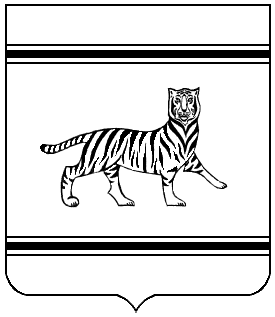 